LES PASSEJAÏRES DE VARILHES                    				  	 FICHE ITINÉRAIREAX LES THERMES n° 154"Cette fiche participe à la constitution d'une mémoire des itinéraires proposés par les animateurs du club. Eux seuls y ont accès. Ils s'engagent à ne pas la diffuser en dehors du club."Date de la dernière mise à jour : 1 juillet 2019La carte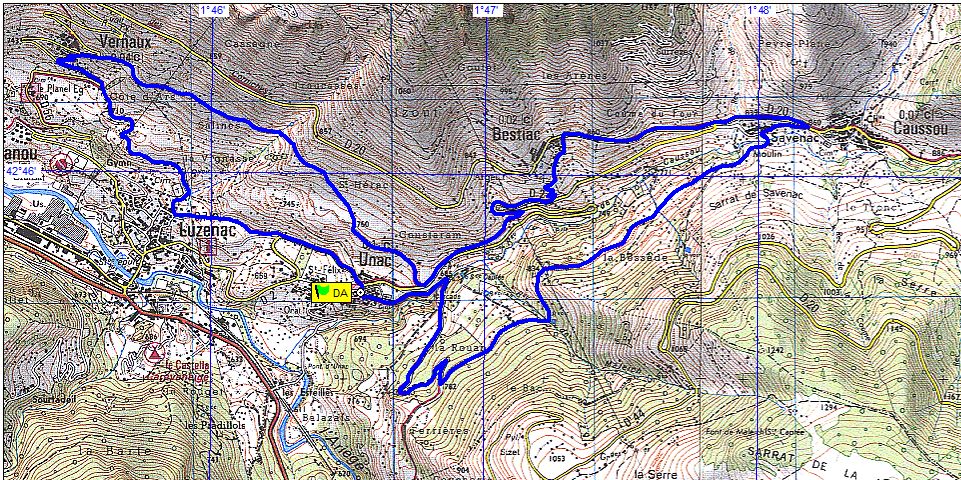 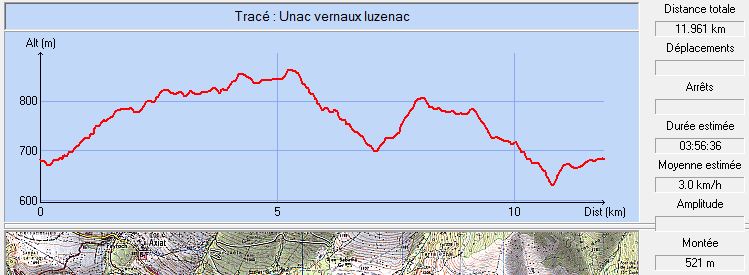 Commune de départ et dénomination de l’itinéraire : Unac – Parking à côté de l’église – Circuit par Caussou, Vernaux et Luzenac depuis UnacDate, animateur(trice), nombre de participants (éventuel) :12.01.2012 – M. BucL’itinéraire est décrit sur les supports suivants : Ce parcours regroupe les circuits 10 "Le chemin de St-Hérac" et 11 "La basse vallée de Caussou" décrit sur le topoguide de l’office de tourisme des vllées d’ax "D’un village à l’autre" (Pages 24 à 27).  Trace Openrunner n° 10108641 Classification, temps de parcours, dénivelé positif, distance, durée :Marcheur – 4h30 – 370 m – 12 km - JournéeBalisage : JauneParticularité(s) : Site ou point remarquable :Les églises romanes d’Unac et VernauxTrace GPS : NonDistance entre la gare de Varilhes et le lieu de départ : 43 kmObservation(s) : Le parking ne comporte qu’un nombre limité de places.